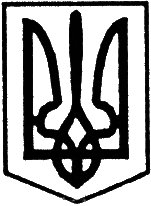 УКРАЇНАУльяновська районна радаКіровоградської області  друга  сесія Сьомого скликанняР і ш е н н я                                                                        від   “18”  грудня  2015 року	                                                    №42м. Ульяновка Про програму фінансової підтримки діяльності районної організації ветеранів України на 2016 рікВідповідно до ст.43 Закону України “Про місцеве самоврядування в Україні”, враховуючи клопотання управління соціального захисту населення Ульяновської районної державної адміністрації, рекомендації постійних комісій з питань планування, бюджету і фінансів та з питань комунальної власності, житлового господарства, побутового, торгівельного обслуговування та захисту прав споживачів,районна рада             вирішила:  1. Затвердити програму фінансової підтримки діяльності районної організації ветеранів України на 2016 рік .2. Визнати таким, що втратило чинність рішення районної ради від 13 березня року №443 “Про програму фінансової підтримки діяльності районної організації ветеранів України на 2015 рік”  у зв’язку із закінченням терміну його дії.3. У разі відсутності фінансування програми, рішення районної ради про її затвердження переглядається і приймається відповідне рішення.4. Контроль за виконанням даного рішення покласти на постійну комісію районної ради з питань обслуговування і соціального захисту населення.Голова районної ради                                                       І. КРИМСЬКИЙ Затверджено                   рішенням Ульяновської  районної ради від “18” грудня 2015 року №42Програма фінансової підтримки діяльності районної організації ветеранів України на 2016 рік1. Загальні положенняВетеранська організація району є громадською організацією за всеукраїнським статусом, який здійснює свою діяльність на території України. У відповідності з Конституцією України, закону України «Про статус ветеранів війни, гарантії їх соціального захисту» та Статуту організації ветеранів.2. Цілі та завдання районної організації ветеранів УкраїниРайонна організація ветеранів своїми цілями ставить організаційне об’єднання громадян, організація, об’єднуючи в своїх рядах покоління, які захистили країну від німецько – фашистських загарбників та мілітариської Японії, відбудували могутню державу, самовіддано працювали для її економіки і добробуту народу – бере участь у громадському житті країни, виявляє ініціативу щодо прийняття законів, що захищають права і гідність ветеранів, пенсіонерів, всіх громадян похилого віку і реалізує її в установленому законодавством порядку. Постійно співпрацює з державною і виконавчими владами, державними адміністраціями, господарськими, підприємницькими структурами, об’єднаннями громадян, головними напрямками діяльності яких є економічне і духовне ставлення України, мир і злагода в суспільстві і які беруть участь в розв’язанні проблем, що турбують ветеранів, пенсіонерів, всіх громадян похилого віку.	Свою діяльність організація поширює на всі первинні осередки по селах району.3. Фінансове забезпечення реалізації Програми	Фінансування на підтримку та розвиток діяльності районної організації України відносно статті Закону України проводяться за рахунок місцевого бюджету.№ п/пНайменування завданняТермін виконання Відповідальний Орієнтовний обсяг фінанс.(в грн.. на рік)1Заробітна плата(голова, бух – секретар, гол. перв. орг. с. Новоселиця)Протягом рокуКустріч М. В.496082Нарахування на з/ плату 36,76%Протягом рокуКустріч М. В.182363Поштові та канцелярські витратиПротягом рокуКустріч М. В.656Всього:68500